            Lesson 3: 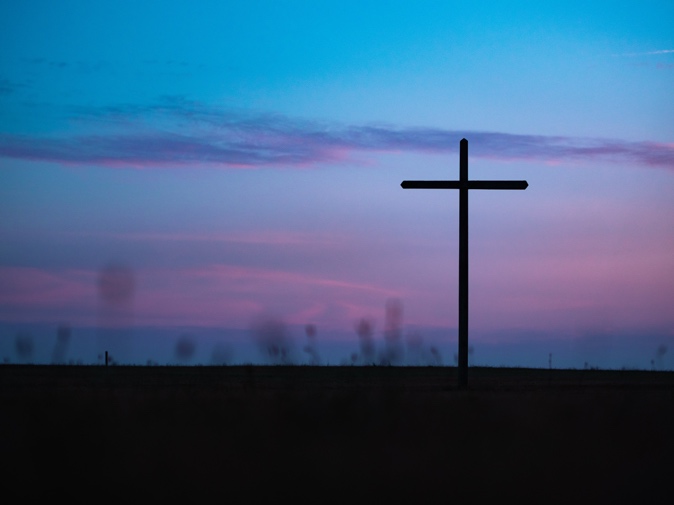  	    Praying for a Worthy Walk	    Colossians 1:9-14A God-Honoring Perspective (v. 9)Grow in your perspective of God’s will (v. 9a).Grow in your perspective of God’s ways (v. 9b).A God-Honoring Path (vs. 10-12a).A worthy walk produces good fruit (v. 10a).A worthy walk personally grows deeper (v. 10b).A worthy walk powerfully continues (v. 11).Continues despite circumstances.Continues despite people.A worthy walk pleasantly gives thanks (v. 12a).A God-Honoring Provision (vs. 12b-14).God provides Christians an inheritance (v. 12b).God provides Christians a deliverance (v. 13a).God provides Christians a transfer (v. 13b).God provides Christians a redemption (v. 14a).God provides Christians forgiveness (v. 14b).Christian, believe this: Jesus is above all; Jesus is always enough.Prayer Scripture: 	To open their eyes, and to turn them from darkness to light, and from the power of Satan unto God, that they may receive forgiveness of sins, and inheritance among them which are sanctified by faith that is in me.		Acts 26:18Single Focus/Cross Impact Requests:Cross ImpactMeeting students over the next few weeksCornhole/Spikeball TournamentCallout MeetingSingle FocusUpcoming events (State Fair, SNF’s, IUPUI events)Purdue Cross Impact Effort & UIndySpecific Requests:Dornbirers’ dad continued cancer journeyRyon’s dad with medical difficultiesJohn Barfield in LebanonJack and Kendall Elms in military training/serviceHenry’s unsaved friend Jeff Tyler May’s FamilyJoseph LaPointe’s back and spiritAnnouncements:August 24- Cornhole/Spikeball Tournament @ IUPUI (pending IUPUI approval)September 16-17- Camping Trip (on Colonial’s property)October 15- Harvest Party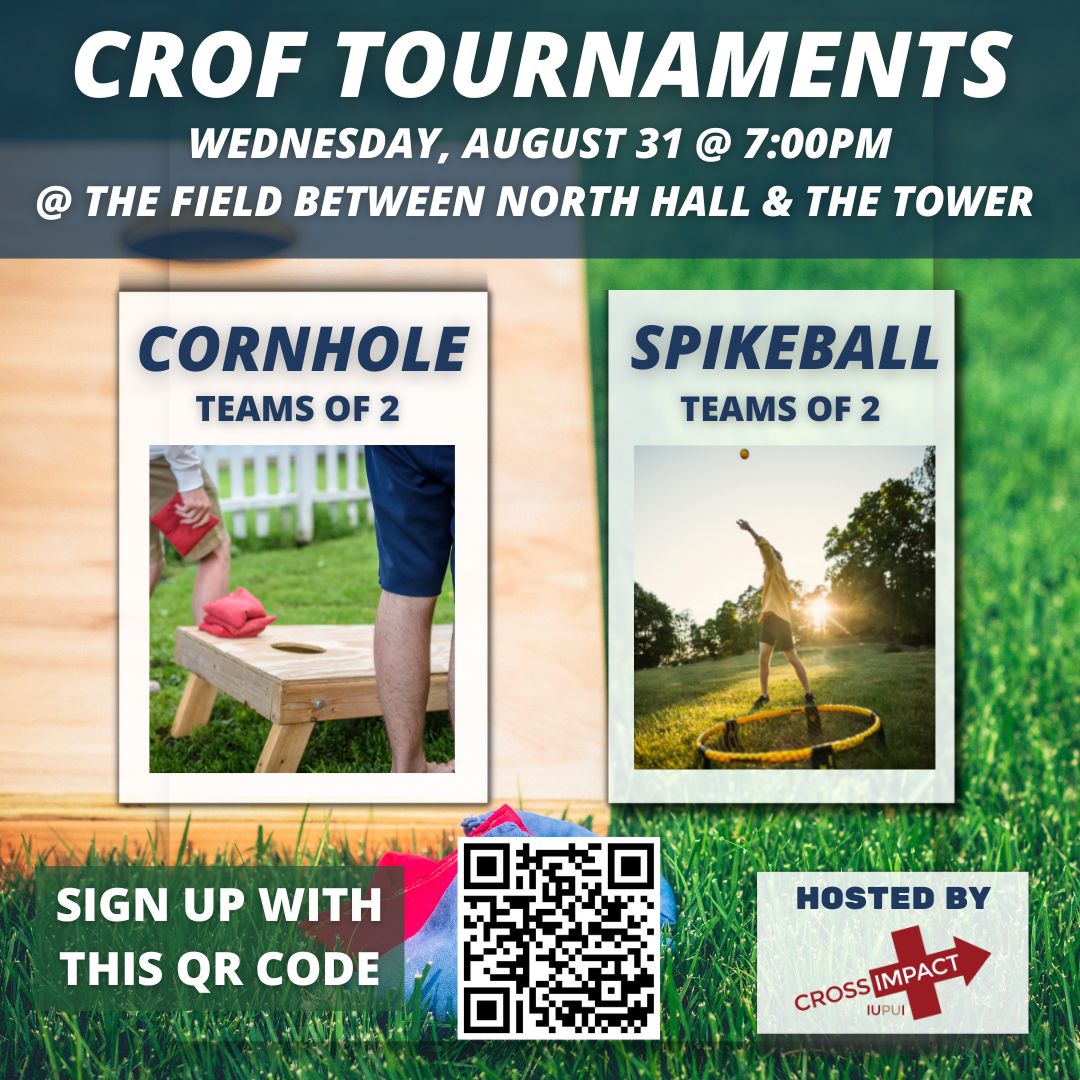 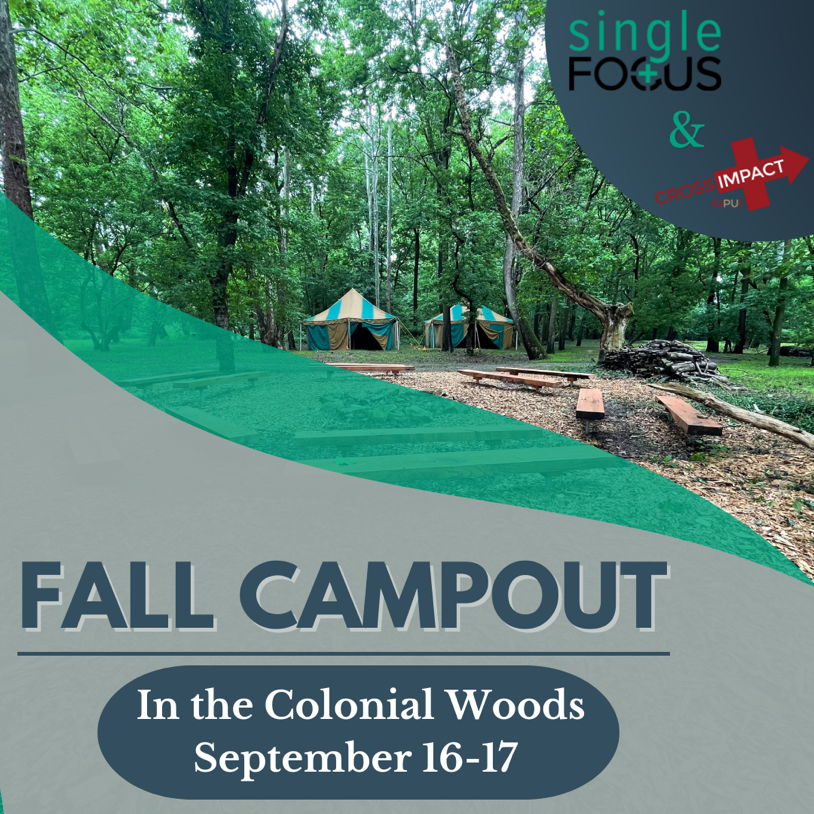 